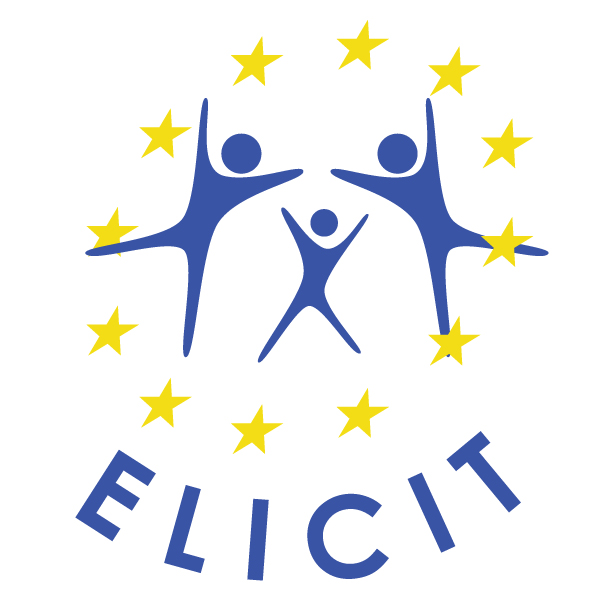 PORTFOLIOdes Unionsbürgers und der Unionsbürgerinhttp://www.elicitizen.euDas Portfolio des Unionsbürgers und der UnionsbürgerinWas ist ein Portfolio?Ein Portfolio ist ein persönliches Dokument; es gehört nur Ihnen. Es besteht aus drei verschiedenen Dokumenten:Ihr Pass/Biografie, mit persönlichen Daten. Ein persönliches Tagebuch, in welches Sie Ihre Erfahrungen als Unionsbürger und Unionsbürgerin und Ihre Lernleistung niederschreiben (Instrument der Selbstevaluation).Ein Dokument zur Sammlung und Bekundung von Beispielen und Belegen über erbrachte Leistungen (Texte, Videos, YouTube, etc.).Weiterhin können Sie in einer Tabelle Ihre Leistungen in jedem Bereich einstufen; diese Tabelle kann von einem Ihrer Lehrer oder Lehrerinnen, sowie Ausbilder und Ausbilderinnen anerkannt werden.Das Portfolio kann als Hardkopie, heruntergeladen von der Website http://www.elicitizen.eu und gedruckt genutzt werden. Nachdem Sie das Dokument auf Ihrer Festplatte gespeichert haben, können Sie es zudem im elektronischen Format nutzen.  Sie können ebenfalls den persönlichen Bereich ihrer Schulwebsite oder einen dafür gewidmeten Bereich auf http://www.elicitizen.eu mit dem Portfolio betrauen. Wofür kann das Portfolio genutzt werden? Das Portfolio befähigt Sie dazuZu bekunden, was Sie über Europaangelegenheiten wissen und welche Kompetenzen Sie entwickelt haben.Zu verstehen, was Sie noch zusätzlich erlernen müssen, um beispielsweise Studienphasen oder Praktika in einem anderen EU-Land durchzuführen. Eine Bilanz Ihrer Leistungen zu ziehen und Ziele für Ihre zukünftige Entwicklung zu definieren.Ihr Bewusstsein als Unionsbürger und Unionsbürgerin zu entwickeln. Den Stand Ihrer Kenntnisse und Fertigkeiten bezüglich Europaangelegenheiten während eines Bewerbungsgesprächs für eine Arbeitsstelle oder ein Berufspraktikum zu demonstrieren. Welche begleitenden Dokumente gibt es? ELICIT Referenzrahmen für Kompetenzen ELOS Gemeinsamer Referenzrahmen für Europäische KompetenzHandbuch für Lehrer, Ausbilder und Eltern Ressourcen auf der Website http://www.elicitizen.eu  *****Mein Pass als Unionsbürger und Unionsbürgerin Mein Name ist: Ich wurde geboren: Ich habe in verschiedenen Orten gelebt: Momentan lebe ich in: Seit dem Vertrag von Maastricht (1992) sind alle Bürger und Bürgerinnen eines Mitgliedstaates der Europäischen Union (EU) Unionsbürger und Unionsbürgerinnen. Als Bürger oder Bürgerin von …………………………….…... bin ich ebenfalls Unionsbürger oder Unionsbürgerin.Dieses Portfolio bekundet, wie ich mir meines Status als Unionsbürgers oder Unionsbürgerin bewusst wurde und was ich unternehme, um mein Zugehörigkeitsbewusstsein zur Europäischen Gemeinschaft einzusetzen und weiterzuentwickeln. 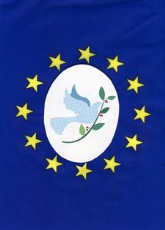 Mein persönliches Europäisches TagebuchII.1- Mein Schul- und Arbeitsleben Geben Sie Datum und Dauer an. Beschreiben Sie Ihre Eindrücke (Zufriedenheit, Freude, Langeweile, etc.) und was Sie gelernt zu haben meinen. Verschiedene Schulen, die ich in meinem eigenen Land oder anderswo besuchte:Berufsschulen oder Universitäten, die ich hier oder anderswo besuchte:Orte, an denen ich einen Sommerjob leistete:Meine Berufspraktika oder Phasen beruflicher Beschäftigung:II.2- Mein soziales und kulturelles LebenMeine Hobbies und Freizeitaktivitäten:Mein Lieblingssport: Meine Leidenschaften:Meine Vorbilder:Orte, die ich im Urlaub besuchte:Zeiten und Orte, an denen ich Menschen aus anderen Ländern traf; meine Eindrücke davon:Weitere Bemerkungen:II.3- Meine sprachliche Erfahrung und meine Kommunikationsfähigkeiten Daheim gesprochene Sprache(n):Auf der Straße, in öffentlichen Transportmitteln, im Schulhof (häufig oder gelegentlich) gehörte Sprachen:Lieder, Gedichte, Reime, Filme, die ich in anderen Sprachen las, sah oder erlernte:Bücher, die ich in anderen Sprachen las:Sprachen, die ich in der Schule erlernte:Sprachen, die ich in anderen Situationen erlernte (Partnerschaftskomitee, Abendkurse, etc.):Ich scheue mich nicht andere Sprachen zu gebrauchen (schriftlich und mündlich), wenn es dazu kommt und ich kann einige Beispiele dafür geben:Ich benutze das Europäische Sprachenportfolio und ich weiß welches Niveau ich in welchen Sprachen erreicht habe:II.4- Meine Entdeckungen anderer europäischer LänderWelche Länder? Wann? Aus welchem Anlass?Meine Eindrücke:Was ich lernte:Was ich vor meinem Auslandsaufenthalt gerne gewusst hätte:Welchen Rat würde ich Freunden geben, die sich ins Ausland begeben:Meine Projekte:II.5- Meine Kenntnisse Europas und der Europäischen Union (Europäische Literalität) Geografie:Geschichte:Religionen:Mythen, Erzählungen und Legenden:Europäische Institutionen:Künstlerische und kulturelle Strömungen:Berühmte Europäer:Bedeutende europäische Monumente:Bedeutende Tatsachen in der Entwicklung von Wissenschaft und Technologie:Wichtige Projekte und Errungenschaften im Bereich der Wirtschaft und Umwelt:Europäische Medien:Europäische Jugendprogramme:II.6- Meine Initiativen um als Europäer oder Europäerin zu leben und diese Sichtweise mit meiner Familie und Freunden zu teilenGibt es europäische Aktivitäten an meiner Schule? Was sind dies für Aktivitäten? Nehme ich daran teil?Reden wir in meiner Familie über die EU?Reden wir „Europäisch” in meinem Wohnort? Was geschieht in meiner Umgebung vor den Europawahlen?Wo finde ich Informationen zur EU? Mit wem spreche ich darüber?Wo und wie versuche ich an Informationen über die Position und Rolle der EU in der Welt zu gelangen?Gibt es eine europäische Dimension in meinen Hobbies (Sport und kulturelle Aktivitäten)?Wie bemerkte ich die Existenz der EU in Läden und Geschäften?Weitere Situationen, in denen Europa offensichtlich wird:Liste von Unterlagen zur Demonstration der Belege in meinem europäischen Dokument:EvaluationstabellenDie Tabellen basieren auf den sieben Bereichen des ELICIT Referenzrahmens; sie beschreiben Ziele für eine persönliche lebenslange Entwicklung bezüglich der Kenntnisse, Kompetenzen und Einstellungen. Jede Person kann die Spalten entsprechend seiner oder ihrer eigenen Entwicklung ausfüllen. Lehrplan/ StudienprogrammeZur Entwicklung eines Bewusstseins für Spannungen zwischen nationalen und europäischen Perspektiven auf Basis fachlicher Kenntnisse. Zum Verständnis des europäischen Umfelds, in welchem das eigene Bildungssystem und Studienprogramm eingegliedert sind . Zur Bewusstmachung europäischer Ziele im Hinblick auf Bildung, Ausbildung und beruflicher Beschäftigung.Europäische LiteralitätZum Erwerb von Basiskenntnissen über die EU. Zur Vertrautheit mit kulturellen und historischen Elementen der EU-Mitgliedsstaaten. Zur Befähigung der Kommunikation in verschiedenen europäischen Sprachen. Zum Verständnis der Position und Rolle Europas in der Welt. Interkulturelle KompetenzenZum Verständnis und zur Entwicklung einer Haltung gegenseitigen Respekts.Zur Bekundung von Neugier und Interesse für kulturelle Unterschiede und zur Befähigung zu gemeinsamer und interkultureller Entscheidungsfindung. Zur Entwicklung von Anpassungsfähigkeit und Flexibilität. Zur Befähigung zur Anpassung an Vielfalt.Motivation, persönliche Entwicklung und Unternehmertum Zur Freude am Lernen in vielfältigen Situationen, ob formell oder informell.Zum Ergreifen von Initiativen und bedachten Risiken; zur Übernahme der Verantwortung als Unionsbürger oder Unionsbürgerin. Zur Teilnahme an transeuropäischen Austauschen (virtuell oder in situ), entweder in der Schule, in der Familie, in einem Klub oder in der Berufstätigkeit.Gebrauch von IKT (Informations- und Kommunikationstechnologie)Zur Bewusstmachung der Möglichkeiten und Gefahren des Webs; zum Verhalten nach den Regeln der Internetethik. Zur Befähigung zur Benutzung von Online-Instrumenten; zur Online-Erstellung des eigenen ELICIT Portfolios; zur Teilnahme an gemeinsamen Fernlernplattformen und –foren über Europaangelegenheiten.Europäische/Internationale Unternehmenspolitik Zur Ergründung europäischer/internationaler Schulpolitik/Unternehmenspolitik. Zur Information über europäische Bildungs- und Ausbildungsprogramme.Zur Teilnahme an europäischen Projekten und zur Befähigung zu einer Tätigkeit in einer europäischen Lernumgebung. Zum Austausch von Erfahrungen des Unionsbürgertums mit anderen.EvaluationZur Information über europäische Evaluations- und Anerkennungsinstrumente für Erfahrungen.Zur Nutzung des Portfolios als Instrument der Selbstevaluation.Zur Bekundung von Selbstbewusstsein und des Wunsches des fortwährenden Lernens und zur Entwicklung des Bewusstseins, an der Schule und anderswo ein Europäer zu sein.IV.1- Lehrplan/ StudienprogrammeIV.2- Europäische LiteralitätIV.3- Interkulturelle KompetenzenIV.4- Motivation, persönliche Entwicklung und UnternehmertumIV.5- Gebrauch von ICTIV.6- Europäische/Internationale UnternehmenspolitikIV.7- EvaluationELICIT : European Literacy and Citizenship Education  Europäische Literalität ist die Gesamtsumme angewandter Kenntnisse über Europa, von gestern und heute; es ist ein komplexes Gefüge von miteinander verwobenen Philosophien, Geschichten, Kulturen, Mythen und Legenden, von Religionen, Sprachen, Geographie, Wirtschaft und Geopolitik.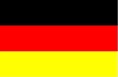 Es ist das Kaleidoskop der vielfältigen Perspektiven unserer gemeinsamen Geschichte.Es ist unsere gemeinsame Vergangenheit und Zukunft, die wir miteinander aufbauen müssen.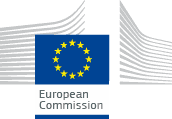 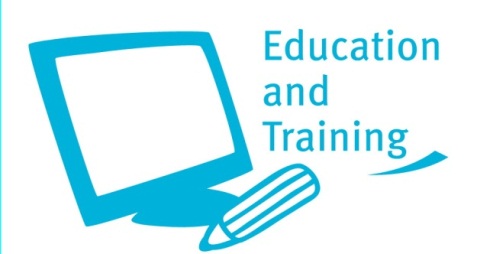 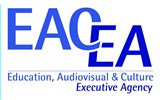 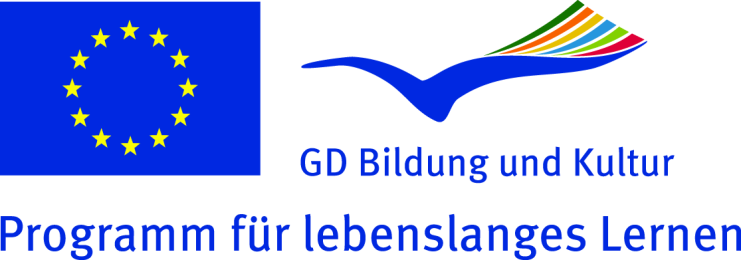 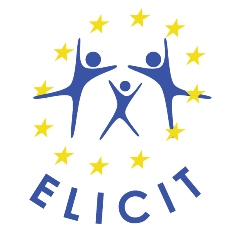 Dieses Projekt wurde mit Unterstützung der Europäischen Kommission finanziert. Die Verantwortung für den Inhalt dieser Veröffentlichung (Mitteilung) trägt allein der Verfasser; die Kommission haftet nicht für die weitere Verwendung der darin enthaltenen Angaben.Hier ist ein Foto (oder eine Zeichnung) von mir, welches zeigt wer ich bin.DatumKenntnisse und KompetenzenElementar - AElementar – Intermediär B1Intermediär B2Fortgeschritten CKenntnisse europäischer Ziele bezüglich Bildung und Lebenslangen Lernens Kenntnisse anderer europäischer Bildungssysteme Vergleich von Korrektur- und Beurteilungs-methodenVergleich von Studienpro-grammen, Abschlüssen und UrkundenKenntnisse der Position der europäischen Hochschul-bildung auf einer internationalen SkalaVergleich von unterrichteten Themen und WissensgebietenVergleich von Schulrhythmen (über ein Jahr, eine Woche, einen Tag)Vergleich der Stundenpläne von Schülern und StudentenNationale/ europäische Perspektiven bezüglich thematischer KenntnisseWeitere BemerkungenKenntnisse und KompetenzenElementar - AElementar – Intermediär B1Intermediär B2Fortgeschritten CRezepte und Gerichte aus anderen LändernLieder, Reime, Gedichte in anderen SprachenEuropäische Erzählungen, Legenden und MythenHauptglaubens-richtungenPhilosophien und bedeutende IdeologienSprachen in der EUWerte und die Charta der GrundrechteKunst: Malerei, Bildhauerei, Architektur, Musik, Tanz, Literatur, KinoWissenschaft, Technologie und bedeutende industrielle ProjekteDie Geschichte Europas und die Bildung der EUDie europäischen InstitutionenDie Europäische Union in der WeltWeitere ThemenKenntnisse und KompetenzenElementar - AElementar – Intermediär B1Intermediär B2Fortgeschritten CKommunizieren in anderen europäischen SprachenBewältigung der Furch vor UnbekanntemKommunizieren mit neuen BekanntschaftenNeugierde gegenüber UnterschiedenZuhören bei Konversation andererRespekt des Rederechts andererInteraktionKenntnis des Unterschieds zwischen „Respekt“ und „Toleranz“Akzeptanz unkonven-tionellen VerhaltensDurchsetzung der Werte der Charta der GrundrechteEintreten für die Förderung der Charta der GrundrechteBeteiligung an Maßnahmen zum Schutze der GrundrechteWeitere AktionenKenntnisse und KompetenzenElementar - AElementar – Intermediär B1Intermediär B2Fortgeschritten CNeugierde gegenüber neuen LernangebotenLernen Informationen in den Medien zu sammelnLernen Informationen zu verarbeitenFähigkeit der Überprüfung von Informations-quellenNeugierde für Ausbildungskurse in der EUNeugierde für die verschiedenen Bildungspro-gramme für lebenslanges Lernen in der EUKeine Scheu, nach Rat und Unterstützung zu bittenVertraut werden mit Praktiken der SelbstevaluationBewältigung der Furch vor dem Fortgehen und dem Erfahren neuer UmgebungenEntdeckung von Lebens- und Arbeitsbe-dingungen in anderen EU-LändernFähigkeit zur Risiko-einschätzung, sowie Risiko-messung und zur Ergreifung von InitiativenAktive Förderung der sozialen Harmonisierung in der EUWeitere AktionenKenntnisse und KompetenzenElementar - AElementar – Intermediär B1Intermediär B2Fortgeschritten CAufrechterhaltung eines regelmäßigen E-Mail-Austauschs mit europäischen FreundenAngemessene und verantwortliche Teilnahme in sozialen NetzwerkenBewusstsein für Unterschiede zwischen privatem und öffentlichem Bereich und demnach angemessenes HandelnTeilnahme an einer Arbeitsgruppe in einer gemeinsamen PlattformTeilnahme an einem europäischen oder internationalen Netzwerk im InternetBewusstsein für die Ethikregeln des Internets und die Durchsetzung dieserInformiert sein über Gefahren und Bedrohungen durch einige WebsitesFähigkeit meine eigene Website/ Blog zu erstellen und aufrecht-zuerhaltenKenntnis und Nutzung der Websites europäischer Institutionen Kenntnis und Nutzung der Websites europäischer Bildungs-, Ausbildungs- und Beschäftigungs-programmeFähigkeit Online-Evaluationen durchzuführenFähigkeit mein Online-Portfolio des Unionsbürgers oder der Unionsbürgerin zu erstellenFähigkeit meinen europäischen Online-Lebenslauf zu erstellenWeitere AktionenKenntnisse und KompetenzenElementar - AElementar – Intermediär B1Intermediär B2Fortgeschritten CLesen der Grundsatz-erklärung der Unternehmen oder OrganisationenIdentifizierung von Elementen europäischer und internationaler Aktivitäten in der Schule oder am Arbeitsplatz (Klubs, Zeitschriften, Poster, Bibliotheksbereiche, etc.)Überprüfung des Zusammenhangs oder der Unterschiede zwischen Erklärungen und HandlungenVermittlung von Informationen zu europäischen und internationalen Angelegenheiten an Freunde und KollegenEinführung neuer europäischer und/oder internationaler AktionenKenntnisse darüber, welche Personen zu kontaktieren sind, bei Benötigung von Rat und Hilfe (in meiner Stadt oder Region)Teilnahme an europäischen und internationalen ProjektenMitglied einer europäischen oder internationalen Vereinigung oder Bewegung werdenWeitere AktionenKenntnisse und KompetenzenElementar - AElementar – Intermediär B1Intermediär B2Fortgeschritten CFreude am Entdecken neuer LernbereicheFähigkeit neue Lernleistungen und Lernfortschritt einzuschätzen und zu bewertenFähigkeit auf erworbenen Kompetenzen aufzubauen und Selbstbewusstsein zu entwickelnFähigkeit einzuschätzen was noch getan werden mussFähigkeit ermessene, maßgeschneiderte, erreichbare Ziele zu setzenVertraut sein mit und Benutzung von europäischen Instrumenten der SelbstevaluationNutzung dieses Portfolios zur Anerkennung meines LeistungsstandesWeitere AktionenDieses Portfolio des Unionsbürgers und der Unionsbürgerin wurde erstellt von: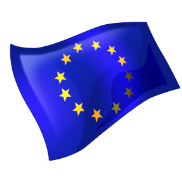 Und anerkannt von:Datum:                                      Unterschrift:                                    Stempel: